Communication 2INTERPERSONAL COMMUNICATION (#55766)Fall 2016Reedley CollegeInstructor: Helen Chavez, M.A.Email: helen.chavez@reedleycollege.eduClassroom:  SOC-36Days/Time:  Wednesday Night from 6:00-8:50 pmCOURSE DESCRIPTIONInterpersonal communication is designed to increase understanding and implementation of effective interpersonal communication behaviors and skills.  This course will examine basic practical everyday communicative interaction; behavioral aspects of interpersonal communication, self-concept, perception, listening, non-verbal communication, conflict, language gender and cultural differences will be emphasized.  Students will engage in both group communication and the development of oral presentations.  Throughout the semester the course will examine basic verbal and nonverbal elements effecting communication between individuals in family, peer groups and work contexts.This course requires participation in activities designed to develop interpersonal communication skills.  Interpersonal communication introduces students to the complex interaction of social and psychological forces operating in human communication.  The course is designed with a dual approach consisting of both theory and application that allows students opportunities to critically evaluate the intricacies of interpersonal relationships and the communication issues surrounding human interaction in various contexts.Course ObjectivesIn the process of completing this course, students will: Demonstrate an ability to work effectively with other students in the completion of specific projects.Explore at least one area of interpersonal communication in depth.Evaluate various communication situations for effectiveness.Evaluate interpersonal communication patters.Read and discuss summaries of the research related to interpersonal communication effectiveness.Develop skill in extemporaneous speaking; students will present a minimum of three speeches in front of an audience.Explore interpersonal conflict management strategies.Listen to others effectively, attending to both factual and emotional information while providing appropriate feedback.STUDENT LEARNING OUTCOMESUpon completion of this course, students will be able to: Identify and apply effective communication strategies within the context of various relationships.Construct and deliver dynamic and competent presentations that are adapted to the purpose and audience.Utilize research materials that incorporate sufficient, credible, and relevant evidence. Choose appropriate organizational patterns. Analyze the effectiveness of communication through constructive critique. Course AdvisoryIt is recommended that you be eligible to take English 1A (already completed English 125) at the time you take this course.  By doing so, it will make this course easier for you.E-MAIL POLICYStudent emails are answered Sunday afternoons/evenings and please know that I am happy to answer questions and review assignments via email.  When emailing me, please let me know who you are (Helen Chavez) and the course name, date and time (COMM 2, Wednesday Night).CANCELED CLASS NOTIFICATIONSeldom do I cancel class, but it is a good idea to check your student email right before coming to class because I will try to send a message using Canvas if I need to be absent. I will also notify the college so that a notice will be posted on the classroom door.ACCOMMODATIONS FOR STUDENTS WITH DISABILITIESIf you have a verified need for an academic accommodation or materials in alternate media (i.e., Braille, large print, electronic text, etc.)  per the Americans with Disabilities Act (ADA) or Section 504 of the Rehabilitation Act, please identify yourself to the college’s Disable Students Services and to your instructor(s) so reasonable accommodation for learning and evaluation within the course can be made.ACADEMIC DISHONESTY (plagiarism and cheating)So that students are fully aware of their rights and responsibilities, students are encouraged to become familiar with the college’s policies regarding student conduct in classes including cheating and plagiarism, disruptive classroom behavior, and other instructional issues located in the college catalogue and the schedule of courses.  Any act of plagiarism or cheating may result in a zero on any and all assignments and/or may result in failing the course.  Stating that you did not know what plagiarism/cheating is will NOT be an excuse.CLASSROOM DEPORTMENTStudents are expected to be polite and courteous to both the instructor and fellow classmates.  Students will refrain from speaking during presentations, using cell phones, or engaging in private conversations when others are lecturing or presenting.  Also, on presentation days, students may not enter/leave the room while a student is speaking.  Violations will result in a deduction of points taken off the total grade distribution at the instructor’s discretion.  In other words, points will be deducted from the 1000 points and/or you will be asked to leave the classroom.DROP DATE and DROP POLICYBe advised that after the drop date (end of 9th week for semester-length class) you will be issued a letter grade “A” through “F” if you are still enrolled in class.  It is your responsibility to drop the course, it is NOT MINE!  However, I may drop you from the course if you miss more than three nonconsecutive days/nights of class.ATTENDANCERead the PARTICIPATION section for details on page 4.ELECTRONIC DEVICESCell phones and electronic devices must be turned off and put away before class.  Each time I see/hear your phone or electronics, you will lose points per offense.  At the instructor’s discretion, points will be taken off the total grade distribution.  In other words, points will be deducted from 1000 points every time you take out your phone, earplugs, or whatever.  No exceptions, No warnings.MAKEUPS, LATE WORK, EXTRA CREDIT, ETC.I accept hard copies only.  I will NOT accept any emailed or handwritten papers.I do NOT accept late work and I do NOT offer extra credit points.FYIIt is your responsibility to monitor your progress in this class, and to know when class assignments are due.  I am capable of making mistakes, so you need to be aware of dates, times, grade points, etc.  Let me know of any errors and problems that might arise so keep a watchful eye on Canvas.  If I fail to mark down your points or incorrectly marked down your points in Canvas, you must show me the graded assignment if you want me to make any corrections.  Therefore, keep every graded assignment that is returned to you as proof of your status in class at least until you receive your final grade at the end of the semester.  No proof, no points.Also, I cannot and will not re-teach a lesson.  My PowerPoint presentations are for students who come to class and take notes.  Students who are not in class will have to rely on the textbook and/or notes from a classmate.  Also, you are NOT allowed to take photos of my Power Point Presentations and I will NOT email them to students!Additional class rules, policies, conditions, assignment details, etc. will be stated in class during the course of the semester.REQUIRED TEXTBOOKAdler, Ronald B., and Russell F. Proctor II.  Looking Out Looking In.  15th ed.  Boston, MA:  Wadsworth, 2014.Assignments 	Assignments						PointsPersuasive Projects:Cultural Artifact Assignment			50Concept Article Assignment			100TV/Movie Assignment				150Children’s Literature Assignment			200Personal Narratives					240In-Class Assignments					200Participation						  60Total Points							1000Assignment DetailsPersuasive ProjectsThe class lectures are presented in three parts.  The first part explores “Self” in interpersonal communication.  The second part explores “Messages”, and the last part explores “Relationships”.  You will present four persuasive projects to the class that will examine each of these parts either in singularity or in combination.Projects must be given on the day/night scheduled.  No late presentations will be possible.  The other group members must still present even if missing a member or two.  Individuals missing a project presentation could receive zero points for the assignment regardless of the reason (excused or unexcused by the instructor).  There is simply no way to make up the assignments. Cultural Artifact Assignment and OutlineYou will examine your culture and explain the following in front of the class:  how important your artifact is in describing who you are, how it symbolizes your culture and what significance it has in your culture.  On the date the assignment is due, please bring your cultural artifact to class and present your typed outline to the instructor.  Be prepared to discuss (not read) the three main points.  The time requirement for the discussion should be no longer than 3 minutes.Concept Article Assignment and OutlineYou will research one (1) interpersonal concept from the textbook along with a variable.  You will be required to use the college’s library databases and summarize your finding in a 3 minute speech.  Again, be prepared to discuss (not read) your findings and to turn in your outline on the day/night you are scheduled to present.TV/Movie Assignment and OutlineGroups of two to three individuals will develop an analysis of messages in interpersonal communication between characters in a movie, TV program, song or skit.  Each group will have 10 minutes to present its analysis to the class.  Please keep the presentation of the scenes to a minimum of 3 minutes; the analysis is what is being graded.  A typed outline will be handed in at the time of the presentation.  Keep everything decent!Children’s Literature Assignment and OutlineGroups of two to three individuals will develop an analysis of a mass-marketed children’s           book.  Again, groups will analyze the messages in interpersonal communication between characters in a book and will present your findings in your speech.  Each group will have 10 minutes to present its analysis to the class, and a typed outline will be due at the time of the presentation.Personal Narratives (in lieu of tests!)You will write a personal narrative for each heading and/or concepts in the textbook.  Bring your Personal Narrative Assignment to each class meeting and be ready to present what you wrote to the class when your name is called.  I will NOT collect these papers until the December 16th; however, if your name is called and you are NOT able to present your narrative, you will lose points.  The amount of points deducted will be determined by the instructor.In-Class AssignmentsYou will be asked to complete in-class assignments during lectures.  In order to complete these assignments, you must attend class.  These assignments cannot be made-up for any reason even if I excused your absence in advance.  Points deducted for each In-Class Assignment will be determined by the instructor.  In other words, some assignments will be worth more points than others.ParticipationParticipation involves attending class on prep days/nights and projects.  Each student is expected to be on time and stay/be engaged the entire time.  Understand that two (2) tardies or leaving early two (2) times (or a combination of the two) equals one (1) absence.  If you come in late, be sure to check in with me after class so you will not be marked absent otherwise you will lose pointsIn addition, you are also expected to complete all assignments.  This includes not only graded assignments but non graded assignments as well (group lectures, activities, homework, etc.).  Failure to complete non graded assignments will result in a deduction of points from this section.And one more thing, all of you must be on your best behavior!Grade Distribution:I give numerical scores to all work you do.  I do not give letter grades on any assignment.  There are 1000 points possible for the semester.  Your points are added at the end of the semester to determine your grade.  I strictly adhere to the below Grading Scale; however, I (the instructor) reserve the right to adjust a student’s final points/grade; for example, I can change your 899 points to 900 points.TOTAL POINTS:  1000Points	Grade1000-900	A899-800	B799-700	C699-600	D599-0		FNOTE:  I am still learning how to use Canvas, so try not to get too frustrated with me with my lack of Canvas skills.Tentative Schedule (Could Be Changed!)Wednesday NightAugust 17thIntroduction to the ClassAugust 24th  Chapters One and TwoAugust 31st  Cultural Artifact Discussion and Chapter ThreeSeptember 7thChapters Four and FiveSeptember 14thCultural Artifact Assignment and Outline DueSeptember 21st Chapters Six and SevenSeptember 28th Chapter Eight and Concept Article DiscussionOctober 5th							Assign Groups and MembersChapters Nine and TenOctober 12th Chapters Eleven and Twelve					Last Week to drop a full-term class (find out if this is correct!).  Letter grade given after this week.October 19th  Chapter Summaries Movie In-Class AssignmentOctober 26thConcept Article Assignment and Outline DueNovember 2nd   TV/Movie and Children’s Literature DiscussionNovember 9thPrep NightNovember 16thTV/Movie Assignment and Outline DueNovember 23rd  Prep Night (Thanksgiving Eve)November 30th   Children’s Literature Assignment and Outline DueDecember 7thChildren’s Literature Assignment and Outline DueDecember 14THFinal 6:00-7:50pmPersonal Narratives Due (hard copies only)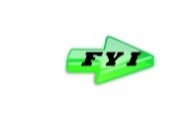 	 Required to attend class!GOODBYE AND ALL THE BEST 